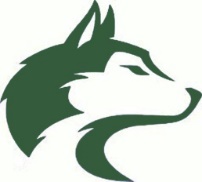 FARMINGTON JUNIOR HIGH SCHOOL 7TH Grade Course Requests_____________________________________________	________________________________________                                                   Student Name						Student Signature_____________________________________________	________________________________________                                                Student Number						Parent Signature*Honors course work in Math, Science and Utah Studies is available within the class. When additional Honors course work is completed students transcript will indicate Honors.ELECTIVESLANGUAGES (Full Year)	Foreign Language Survey: French, Spanish, German, Latin	Spanish 3 DLI Honors (Immersion students)CTE (Semester)	Keyboarding 1	Keyboarding Application (II): Student who key 35 wpm or faster with no errors	Creative Coding: Computer programingFine Arts	Art Foundations I: Fundamental art skills 	General Music: Fundamental music skillsOTHER	Enriched Reading (semester) – Students at or above grade level in reading	Math Lab: Additional help with math	English Lab: Additional help with English	Study Skills: Time to work on homeworkAdditional Possible Classes (Semester) These classes will be offered if there is enrollment and teacher staffing available	Beginning Dance: non-auditioned 	Hacking STEM Class: Science and Technology Development and Integration	Spanish Media and Culture: For Spanish Immersion studentsSelection Classes: 	Student Government	Yearbook/Newspaper	Dance Company- auditionedIf you are planning on trying out for one of these classes which class(es) would you liked dropped to add the new class.______________________________________________________________________________________________________________________________________SEMESTERSEMESTERSEMESTERSEMESTER1ENGLISH 7ENGLISH 7 HONORS 1ENGLISH 7ENGLISH 7 HONORS 27th MATH/HONORSACCELERATED MATH 7/8 27th MATH/HONORSACCELERATED MATH 7/8 3INTG. SCIENCE 7/HONORS3INTG. SCIENCE 7/HONORS4COLLEGE AND CAREER AWARENESS 4COLLEGE AND CAREER AWARENESS5BEG. FITNESS5UTAH STUDIES/HONORS                                                       6ORCHESTRABANDART FOUNDATIONS I6ORCHESTRABANDGENERAL MUSIC7788Alternate class choiceAlternate class choiceAlternate class choiceAlternate class choice1.1.2.2.3.3.4.4.